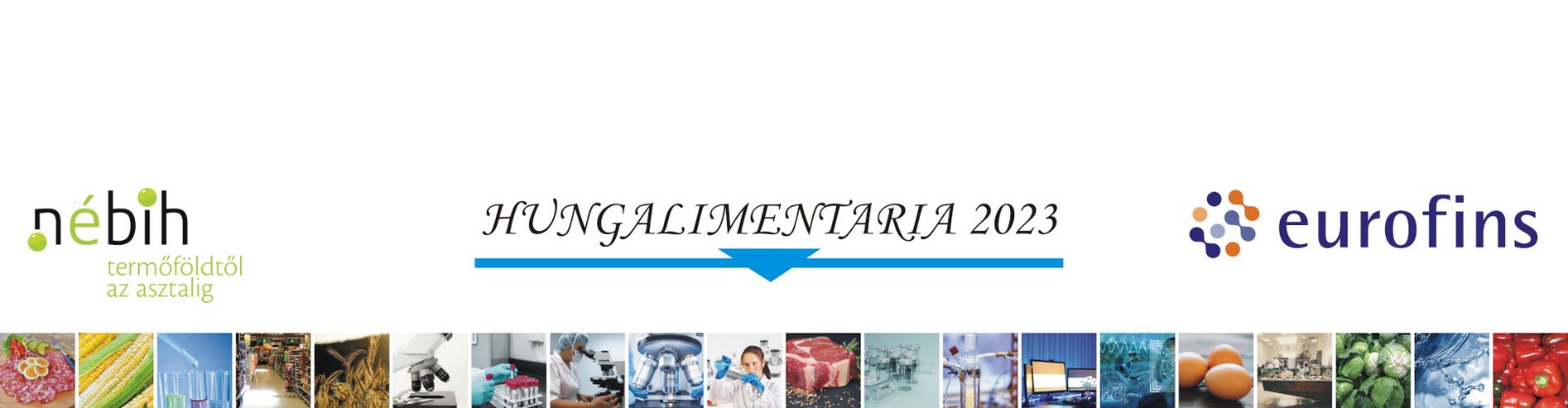 „Élelmiszerbiztonság folyton változó környezetben”tudományos konferencia2023. április 18-19.Aquaworld Resort Budapest Hotel, 1044 Budapest, Íves út 16.JELENTKEZÉSI LAPKiállítói részvételi díj március 1-ig történő jelentkezés esetén: 					130.000 Ft + ÁFA/kiállító cég, Kiállítói részvételi díj március 1. után:					170.000 Ft + ÁFA/kiállító cég,ezen felül az étkezések díja 20.500,- Ft ÁFA/fő, amely tartalmazza mindkét napra a kávészünetek és az étkezések díját, de nem tartalmazza a természetbeni juttatások járulékos költségeit.A konferencia jelentkezéséhez a két díj együttes megfizetése kötelező! A kiállítói díj fejében biztosítjuk a kiállításhoz szükséges kasírozott kiállítói asztalt (185x90 cm), két széket, reklámanyag kihelyezésének lehetőségét, valamint a kiállító nevét feltüntetjük a konferencia honlapján is. Fizetési határidő: A díjbekérő kiállításától számított 14 nap, de legkésőbb április 16-ig, a díjbekérőn található számlaszámra. A számlát a konferenciát követően küldjük el.  Kiállítóként jelentkezem– Jelentkezési határidő: 2023. április 3.Számlázási név:Számlázási cím:Email:Telefon:Résztvevők neve 1:Résztvevők neve 2: Hallgatói részvételi díj március 1-ig történő jelentkezés esetén: 	35.000,- Ft + ÁFA/fő,Hallgatói részvételi díj március 1. után: 					45.000,- Ft + ÁFA/fő, ezen felül az étkezések díja 20.500,- Ft ÁFA/fő, amely tartalmazza mindkét napra a kávészünetek és az étkezések díját, de nem tartalmazza a természetbeni juttatások járulékos költségeit.A konferencia jelentkezéséhez a két díj együttes megfizetése kötelező!Fizetési határidő: A díjbekérő kiállításától számított 14 nap, de legkésőbb április 16-ig, a díjbekérőn található számlaszámra. A számlát a konferenciát követően küldjük el.  Hallgatóként jelentkezem – Jelentkezési határidő: 2023. április 3.Név:Számlázási név:Számlázási cím:Email:Telefon:Gálavacsora részvételi díj március 1-ig történő jelentkezés esetén: 		14.000,- Ft + ÁFA/fő,Gálavacsora részvételi díj március 1. után: 					16.000,- Ft + ÁFA/fő, A gálavacsora díja nem tartalmazza a természetbeni juttatások járulékos költségeit.  Gálavacsorán szeretnék részt venni  Szálláslehetőségekről szeretnék információt kérni!A rendezvényen az alábbi szekciók kerülnek megszervezésre:Élelmiszer- és takarmányanalitikai módszerek: módszertan, gyorsvizsgálatok, ismert és újabb élelmiszerkomponensek és szennyezők kimutatása, mérése, élelmiszerhamisítás, maszkolt mikotoxinokÉlelmiszer- és takarmány mikrobiológiai módszerek: módszertan, gyorsvizsgálatok, élelmiszeripari üzemek és forgalmazó helyek higiéniája, molekuláris biológiai módszerek, antimikrobiális rezisztenciaJogi- és minőségirányítási szekció: kockázatok kezelése, minőségbiztosítás, hatósági ellenőrzés, jogszabályváltozások, EU szabályozási tervek, 5/2023 ivóvizes kormányrendeletÉlelmiszerrel érintkező csomagolóanyagok vizsgálatai, szabályozási hátterePoszter-szekcióIdén is számos hazai szaktekintélyt tudhatunk a konferencia előadók között, többek között:Dr. Felkai Beáta Olga az élelmiszerlánc-felügyeletért felelős helyettes államtitkár; Dr. Fodor Péter, egyetemi tanár, professor emeritus, MATE Alkalmazott Kémiai Tanszék; Nagy Miklós CSAOSZ főtitkár, Dr. Szilvássy Blanka, PhD élelmiszerbiztonsági felügyelő, NÉBIH – Nemzeti Élelmiszerlánc-biztonsági Hivatal; Eric Jamin üzletágvezető, Eurofins Authenticity Competence Center; Vörös Attila, ügyvezető, FÉSZTovábbi információ: www.hungalimentaria.huKérjük, hogy a jelentkezési lapot a fentebb megjelölt határidők szerint, az alábbi elérhetőségek egyikére szíveskedjenek megküldeni: E-mail: hungalimentaria@laboratorium.huTovábbi felmerülő kérdés esetén kérjük, vegye fel a kapcsolatot a konferencia szervezőivel: Vadasi Tamás (06-20-407-0423), Radvánszky Katalin (06-20-944-8388).Dátum:                                                                                            Cégszerű aláírás 